                                                     Sponsored by Key CapitalNotice of RaceOrganising Authority (OA)The Organising Authority (OA) is Howth Yacht Club CLG.Enquiries should be addressed to: Howth Yacht Club CLG, Middle Pier, Howth Harbour, Dublin D13 E6V3. Telephone: +353 1 8322141. E-mail: results@hyc.ieRules & EligibilityRacing will be governed by the Racing Rules of Sailing (2017 - 2020) (RRS), the prescriptions of Irish Sailing, the rules of the ILCA Class Association, the Sailing Instructions (SI) and any amendments thereto.Replica ILCA sails or spars may be permitted provided their measurements fall within ILCA Class limits.Entries are accepted at the sole discretion of the OA.Boats will not be included in the results until a fully completed entry form, together with the correct fee, has been received. The event is open to all ages of sailor in all categories of rig. Juniors are defined as those under 19 years of age on 1st January 2021. Schedule of Races32 races are scheduled over two series plus two special race days.  Races will be held as follows:The races on Saturday12th March will be followed by a prize-giving lunch (NOT included in entry fee).  The OA reserves the right to adjust the race programme and schedule in exceptional circumstances and undertakes to provide adequate notice to competitors. EntriesEntries may be made online at https://hyc.ie/open-eventsThe entry fees are set out below:Race Area & CoursesThe race area is the waters to the North and West of Howth Harbour and is extended to the North and East of Ireland’s Eye for the Round the Island Race. Courses will be a mixture of Windward-Leeward, Olympic Courses and Triangles starting from a Committee Vessel. Courses will be selected by the Race Officer on the day and indicated by displaying on the Committee Vessel either Flag “W” for Windward-Leeward Course or Flag “O” for Olympic Course. In certain wind conditions a “triangles only” course may be set. This will be signalled by displaying Flag “T” on the Committee Vessel.There will normally be three starts for each race – an RS Aero, ILCA 7 Rig and a combined ILCA 5/6 Rig start. The Race Committee reserves the right to combine the fleets into a single start by displaying all Class flags together.  Boats in each fleet will receive a finishing place in their own fleet. Registration & Sailing InstructionsRegistration will take place in the Race Office (beside the Marina Office) on Sunday 7th November 2021 from 0900 to 1030. Sailing instructions will be available online at https://hyc.ie/open-events no later than 1700 Friday, 5th November 2021.Sail Numbers Each boat shall show a distinguishing number on each side of her sail, in accordance with Class rules, which shall be the same number as declared on the Entry Form.Should a boat wish to change its sail number from that on the Entry Form, written notice shall be given to the Race Officer before the warning signal of that race. Failure to comply with this requirement may result in the boat’s disqualification. This changes RRS 63.1.Dinghy ParkAll competitors must display a trolley tag on their trolley, and a Winter 2021/2022 HYC sticker on the transom, both of which will be provided at registration. Masts must be stored with the sections separated. Road trailers are only permitted in the dinghy park during delivery and collection of boats. Any road trailers left in the dinghy park outside of these times will be removed and placed on the pier at the owner’s risk. All boats (including members’ boats) must be removed from the dinghy park on or before Monday 14th March 2022 Any boat not so removed will be placed on the pier at the owner’s risk. TrolleysIt is a condition of entry and participation that each ILCA boat has a serviceable trolley suitable for an ILCA boat.  ‘Serviceable’ includes suitable wheels which, for pneumatic types, shall be correctly inflated. Any ILCA sailor whose trolley is unserviceable or not suitable for use with an ILCA boat shall be excluded from participating in the event until the deficiency is remedied.  Owners are responsible for identifying their own trolleys on completion of the series. To speed up recovery of boats after sailing, sailors are requested to take the first available trolley on the slip when coming ashore each day. Sailors shall retrieve their own trolley on the last day of each series. Scoring & PrizesScoring shall be as per Racing Rules of Sailing Appendix A4, low points system. However, RRS A5.2 is changed in that RRS Appendix A5.3 will apply for the Series.  Points are accumulated by the sailor - not by the boat.One discard will be applied for every four races sailed, up to a maximum of four discards per series. Overall prizes will be awarded up to 5th place in ILCA 7, ILCA 6 and ILCA 5 rigs subject to sufficient entries. In addition, prizes will be awarded to the 1st Junior, 1st Lady, 1st Master (aged 30-40 on 1st January 2019), 1st Grand Master (over 40 on 1st January 2019) and a “silver fleet” division prize for ILCA 7 rig. A winner’s prize is proposed for the RS Aero Class.Competitor ResponsibilitiesIt is the responsibility of each boat owner to decide whether or not he or she should sail, in such conditions as may prevail. Competitors are reminded that they sail entirely at their own risk, and of RRS Fundamental Rule 4 ‘Decision to Race’. The attention of each competitor is drawn to the potential dangers of sailing at this time of the year and should bear in mind that the series is a winter event in which wind chill, water temperature and weather conditions can quickly induce fatigue. Each competitor shall wear a buoyancy aid and suitable protective clothing at all times and RRS 40.1 shall apply. Wetsuits will not be recognised as personal buoyancy. Competitors must be aware of the Irish Sailing Safety Guidelines and its recommendations.Each participating boat must be insured with adequate, valid, third party cover, which must be inclusive of a racing risks extension. Temporary MembershipAll Competitors are granted temporary membership of Howth Yacht Club on racing days. Club facilities are not available to non-member participants at any other time.  COVID-19 MeasuresMeasures to mitigate the spread of COVID 19 will be in place. This event is subject to the Government and HSE COVID-19 requirements and guidelines and Howth YC’s protocols, which may affect access to HYC, the conduct of persons on the premises and the management of the Series ashore, including the conduct of protest and redress hearings. All people associated with this event must comply with the measures in place. These measures may change during the event and may affect the hosting / organisation / cancellation of the event.   The particular constraints of HYC in place at any time will be advised to competitors using the WhatsApp application.  Please note that only a limited number of people will be permitted in the HYC changing rooms at any one time.WhatsApp applicationIt shall be a condition of entry that each competitor provides a mobile phone number with their entry, has access to a smartphone connected to the number provided and agrees to download the WhatsApp application and join the Group set up for the Series. Notices to competitors, including information about race cancellations due to adverse weather forecasts, will be broadcast to the Group.  Only messages associated with participation in the Series shall be broadcast using the Group facility.  Any Group member found to be misusing the Group shall be subject to protest and penalty.  Howth YC, its servants and agents take no responsibility for the content of messages that may be broadcast by parties with access to the Group.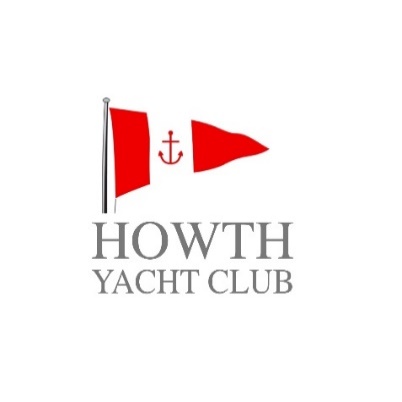 Howth Yacht ClubOpen ILCA {Laser} / RS Aero Frostbite Series2021 / 2022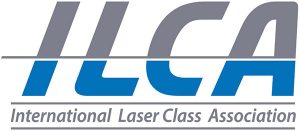 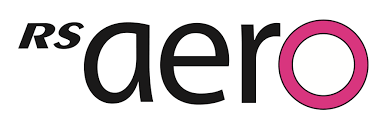 SeriesDatesRace DayNo. RacesWarning SignalRS Aero 1ILCA Courtney Cup7th November 2021to19th December 2021Sunday14 Races (2 per day)1045New Year’s Day Race1st January 2022Saturday1 Race1155RS Aero 2ILCA Rowan Trophy9th January 2022to6th March 2022Sunday18 Races (2 per day)1045Round the Island Race12th March 2022Saturday2 Races1055SeriesAll EXCEPT JuniorsJuniorsBoth Series€170.00€110.00Winter or Spring Series€90.00€  60.00